A Case Report on Correction and Management of Uterine Prolapse in a Buffalo in Upazilla Veterinary Hospital, Hathazari, Chittagong.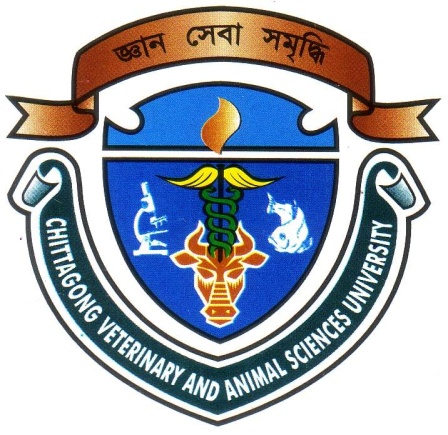 A Clinical Report SubmittedByMohammad Iqbal HabibRoll No: 13/43Reg. No: 00972Intern ID. : 41Session : 2012 – 2013The report submitted in the partial fulfillment of the requirements for the Degree of Doctor of Veterinary Medicine (DVM)Chittagong Veterinary and Animal Sciences UniversityKhulshi, Chittagong-4225, Bangladesh A Case Report on Correction and Management of Uterine Prolapse in a Buffalo in Upazilla Veterinary Hospital, Hathazari, Chittagong 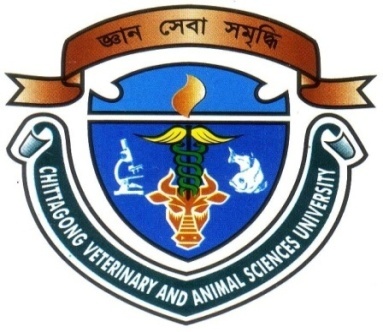 A Clinical Report SubmittedByMohammad Iqbal HabibRoll No: 13/43Reg. No: 00972Intern ID. : 41Session : 2012 – 2013Approved as to style and content byINDEXCHAPTERCONTENTSPAGE NOAcknowledgement 1Abstract 2IIntroduction3-4IIMaterials and Methods5-7IIIResult8IVVVIFiguresDiscussion ConclusionReferencesBiography9-1011-121314-1516